  MADONAS NOVADA PAŠVALDĪBA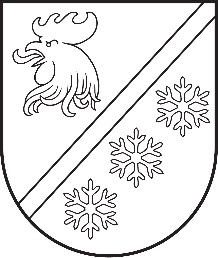 Reģ. Nr. 90000054572Saieta laukums 1, Madona, Madonas novads, LV-4801 t. 64860090, e-pasts: pasts@madona.lv ___________________________________________________________________________MADONAS NOVADA PAŠVALDĪBAS DOMESLĒMUMSMadonā2024. gada 28. martā						        	     		           Nr. 211								                  (protokols Nr. 6, 63. p.)				Par dzīvokļa īpašuma Aronas iela 8-15, Sauleskalns, Bērzaunes pagasts, Madonas novads, nodošanu atsavināšanaiMadonas novada pašvaldībā 01.02.2024. saņemts īrnieces iesniegums (reģistrēts Bērzaunes pagasta pārvaldē ar reģ. Nr. BER/1.9/24/7), ar lūgumu atsavināt nekustamo īpašumu adresē Aronas iela 8-15, Sauleskalns, Bērzaunes pagasts, Madonas novads, [..].Bērzaunes pagasta pārvalde piekrīt nekustamā īpašuma adresē Aronas iela 8-15, Sauleskalns, Bērzaunes pagasts, Madonas novads, atsavināšanai, jo dzīvojamās telpas nav nepieciešamas pašvaldības funkciju pildīšanai.Dzīvojamo telpu īres līgums par dzīvojamām telpām adresē Aronas iela 8-15, Sauleskalns, Bērzaunes pagasts, Madonas novads, noslēgts no 01.07.1994. [..]Ar 08.02.2024. Madonas pašvaldības Dzīvokļu komisijas lēmumu Nr. 38 nolemts atzīt, ka pašvaldībai piederoša dzīvojamās telpas ar adresi Aronas iela 8-15, Sauleskalns, Bērzaunes pagasts, Madonas novads, nav bijušas paredzētas un nav nepieciešamas pašvaldības funkcijas - sniegt iedzīvotājiem palīdzību mājokļa jautājumu risināšanā, nodrošināšanai.Saskaņā ar Publiskas personas mantas atsavināšanas likuma 4. panta ceturtās daļas 5. punktu, publiskas personas nekustamo īpašumu var ierosināt atsavināt īrnieks vai viņa ģimenes loceklis, ja viņš vēlas nopirkt dzīvojamo māju, tās domājamo daļu vai dzīvokļa īpašumu šā likuma 45. pantā noteiktā kārtībā. Publiskas personas mantas atsavināšanas 45. panta trešā daļa paredz, ka atsavinot valsts vai pašvaldības īpašumā esošo viendzīvokļa māju vai dzīvokļa īpašumu, par kuru lietošanu likumā “Dzīvojamo telpu īres likums” noteiktajā kārtībā ir noslēgts dzīvojamās telpas īres līgums, to vispirms rakstveidā piedāvā pirkt īrniekam un viņa ģimenes locekļiem.Lai izskatītu jautājumu par pašvaldības dzīvokļu īpašuma atsavināšanu, ir nepieciešama dzīvokļa īpašuma kā patstāvīga īpašuma objekta ierakstīšanu zemesgrāmatā saskaņā ar “Dzīvokļa īpašuma likuma” 8. pantu, kas nosaka – dzīvokļa īpašnieks ir persona, kas ieguvusi dzīvokļa īpašumu un īpašuma tiesības nostiprināt zemesgrāmatā, kā arī ir nepieciešama dzīvokļa īpašuma novērtēšana pie sertificēta vērtētāja.Pamatojoties uz likuma “Pašvaldību likums” 10. panta pirmās daļas 16. punktu, Publiskas personas mantas atsavināšanas likuma 4. panta ceturtās daļas 5. punktu, 45. panta trešo daļu, ņemot vērā 13.03.2024. Uzņēmējdarbības, teritoriālo un vides jautājumu komitejas atzinumu, atklāti balsojot: PAR - 15 (Agris Lungevičs, Aigars Šķēls, Aivis Masaļskis, Andris Dombrovskis, Andris Sakne, Artūrs Čačka, Artūrs Grandāns, Arvīds Greidiņš, Gatis Teilis, Iveta Peilāne, Kaspars Udrass, Rūdolfs Preiss, Sandra Maksimova, Valda Kļaviņa, Zigfrīds Gora), PRET - NAV, ATTURAS - NAV, Madonas novada pašvaldības dome NOLEMJ:Nodot atsavināšanai nekustamo īpašumu Aronas iela 8-15, Sauleskalns, Bērzaunes pagasts, Madonas novads, pārdodot to [..].Nostiprināt zemesgrāmatā uz Madonas novada pašvaldības vārda, kā patstāvīgu īpašuma objektu nekustamo īpašumu Aronas iela 8-15, Sauleskalns, Bērzaunes pagasts, Madonas novads.Uzdot Nekustamā īpašuma pārvaldības un teritoriālās plānošanas nodaļai organizēt nekustamā īpašuma novērtēšanu pie sertificēta vērtētāja.Pēc nekustamā reģistrēšanas zemesgrāmatā un novērtēšanas virzīt jautājumu uz domi par dzīvokļa īpašuma atsavināšanu.             Domes priekšsēdētājs					             A. Lungevičs	Semjonova 27333721